363120,  ст. Архонская, ул. Ворошилова, 44, 8 (867 39) 3 12 79, e-mail: tchernitzkaja.ds23@yandex.ru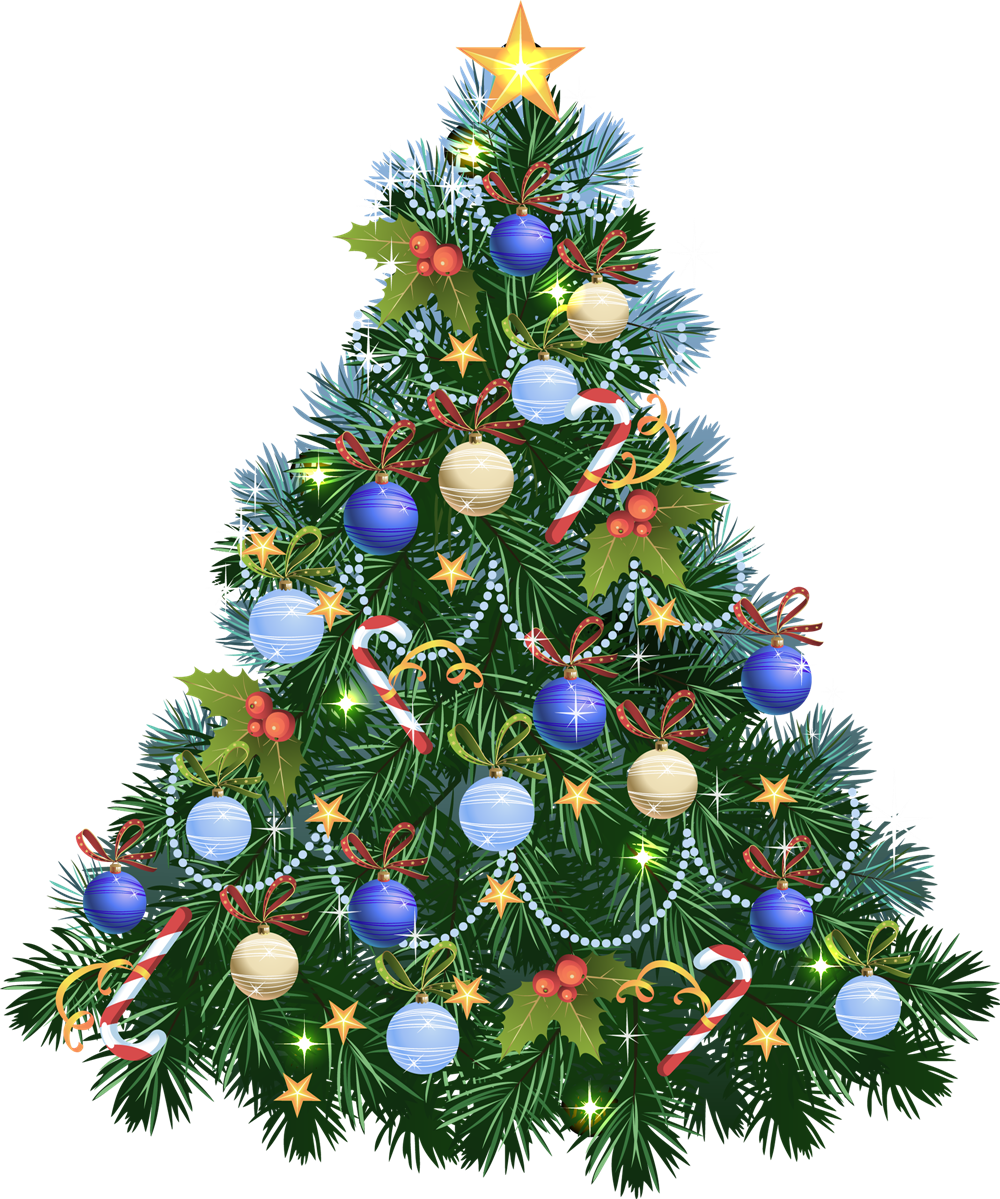 Подготовила: Абдулаева А.Р.Провели: Доева М.Б., Петрина Н.Н., Харебова В.В.2024 год.Сценарий развлечения «До свиданья, елочка!»Дети  входят под музыку в музыкальный зал.Ведущая:  Вот и пролетели новогодние праздники и зимние каникулы, пришла пора отпускать нашу зеленую гостью елочку в лес. Давайте сегодня еще раз поиграем возле елки и станцуем, чтобы новогодняя красавица запомнила вас веселыми, счастливыми, озорными и обязательно вернулась в детский сад в следующем году!Голос елочки: Здравствуйте, мои друзья!Долго здесь я вас ждала.В лес пора мне возвращаться, пришловремя нам прощаться! (раздается звон)Ведущая: Слышите, на нашей елкеЗазвенели вдруг иголки.Может быть, звенят они,Чтобы мы зажгли огни?Чуть подальше отойдите,Дружно хором все скажите:"Елка, елочка, проснисьИ огнями загорись!"(Дети повторяют несколько раз у и огоньки на елочке загораются.)Ведущий: Ёлка, ёлка, ты чудесна в наряде праздничном своём,Мы тебе сегодня, ёлка, и станцуем, и споём!Новогодняя песня (дети подгот. гр.)Хоровод "К нам приходит Новый год"( дети ст. и подгот.гр.)Ведущий: Ой, ребята, кто-то спрятался за нашей ёлочкой, кто же это? (появляется Дракоша)Дракоша: Здравствуйте, мои друзья! Все узнали вы меня?Чтоб не знали вы забот, буду с вами я весь год!Люблю я петь и танцевать и с детишками играть!Игра Флешмоб  «Двигайся - замри» (старшая и подготовительная гр.)затем дети садятсяДракоша: А я ведь не один пришел к вам: там, за елочкой прячутся мои друзья. А кто - вы должны отгадать.Что ж, отгадайте-ка, ребятки, про лесных зверей загадку:«Косолапый, неуклюжий. Не боится зимней стужи. До весны привык храпеть он в берлоге. Кто?» (Медведь)(Из-за елочки появляется Мишка и приглашает младшую и среднюю группу танцевать)Танец - игра «Паровозик - чух- чух»Дракоша: Угадайте, кого я еще спрятал за елочкой? Сдушайте загадку:Красный нос, в руках метелка, проживает рядом с ёлкой,К холодам давно привык, наш веселый...(Снеговик)- Бекуров А. «Игра в снежки» в обруч  Ведущий:Если стало вдруг вокруг холоднее, Это значит - снежинки летятИ сейчас наши девочки снежинки исполнять танец: «Снежные бабочки»Дракоша: А теперь я хочу узнать, кого здесь больше - мальчиков или девочек?(Начинает считать детей, сбивается). Так, все понял, надо в ладоши хлопать! Кто громче будет хлопать, тех и больше! Не жалейте пальчики, дорогие мальчики... (хлопают мальчишки)А весёлые девчонки, хлопайте в ладоши звонко! (хлопают девчонки)Я сейчас чуть не оглох, но признаю от души:И девчонки, и мальчишки - все вы очень хороши!Ведущий: Дракоша, какая разница, кого больше? Давайте все встанем в хоровод! (все группы)Дракоша: Ёлка скоро в лес уйдёт, кто ей там стихи прочтет?Давайте порадуем нашу елочку.Стихи:Засешвили Зелимхан, Джигкаева Анна, Рахимова Сабина, Холодионов Роман, Холодионов Мирослав, Чернышова Маргарита Голос елочки: Вы и пели, и играли, и стихи вы мне читали.Радовали вы меня. Всем спасибо вам, друзья!Ведущий: Елка ветками шуршит: «До свиданья!» - говорит. Воспитатель: Давайте, ребята, погасим огоньки на нашей ёлочке.(Дети «задувают» огоньки).Голос елочки: Не болейте, не скучайте и скорее подрастайте.Я вернусь к вам через год в ваш веселый хоровод! - ёлка гаснет Ведущий: Скажем нашей ёлочке: «До свидания! До встречи! Приходи к нам в следующем году!»Дети прощаются с ёлкой.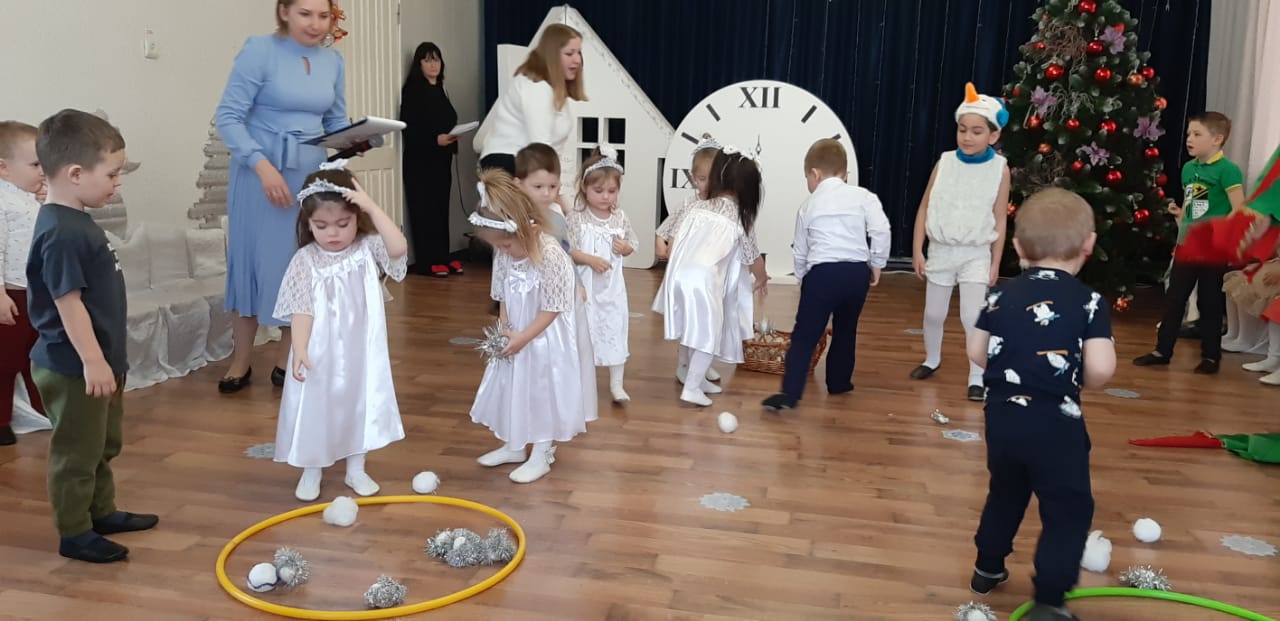 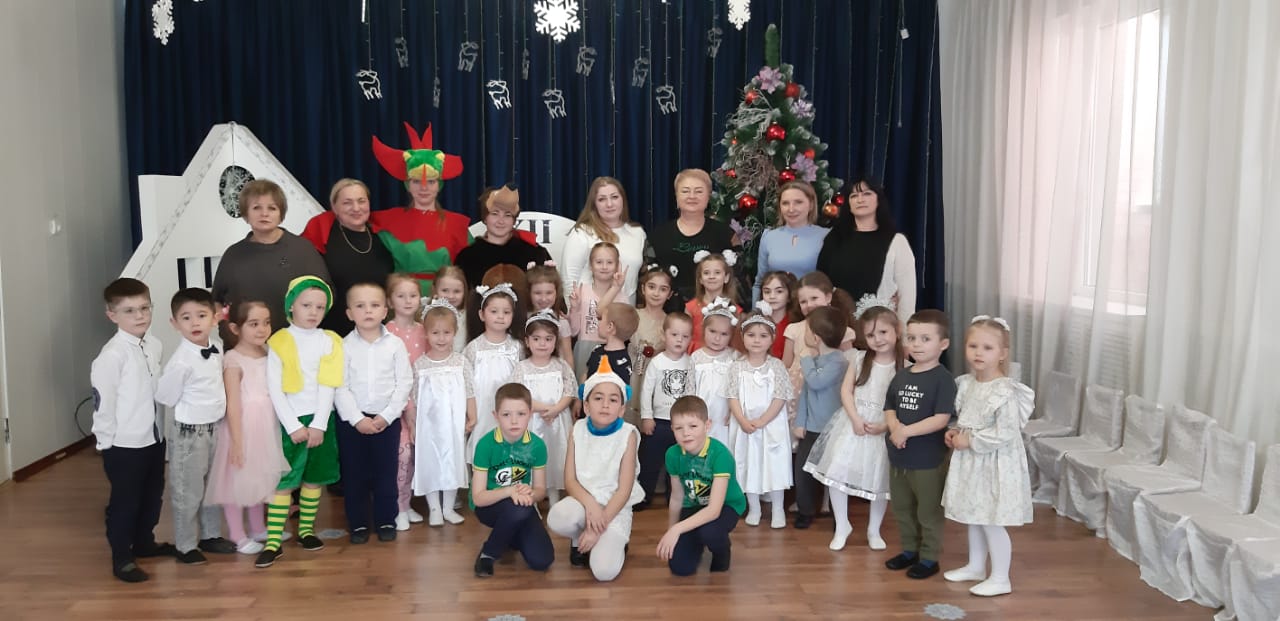 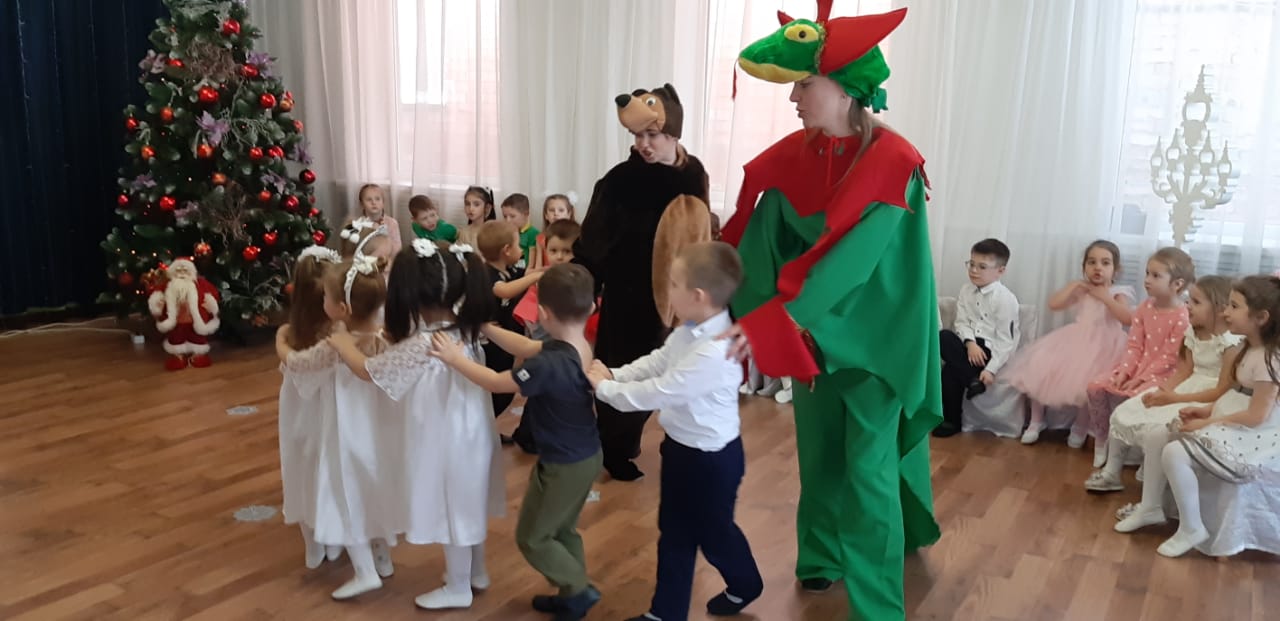 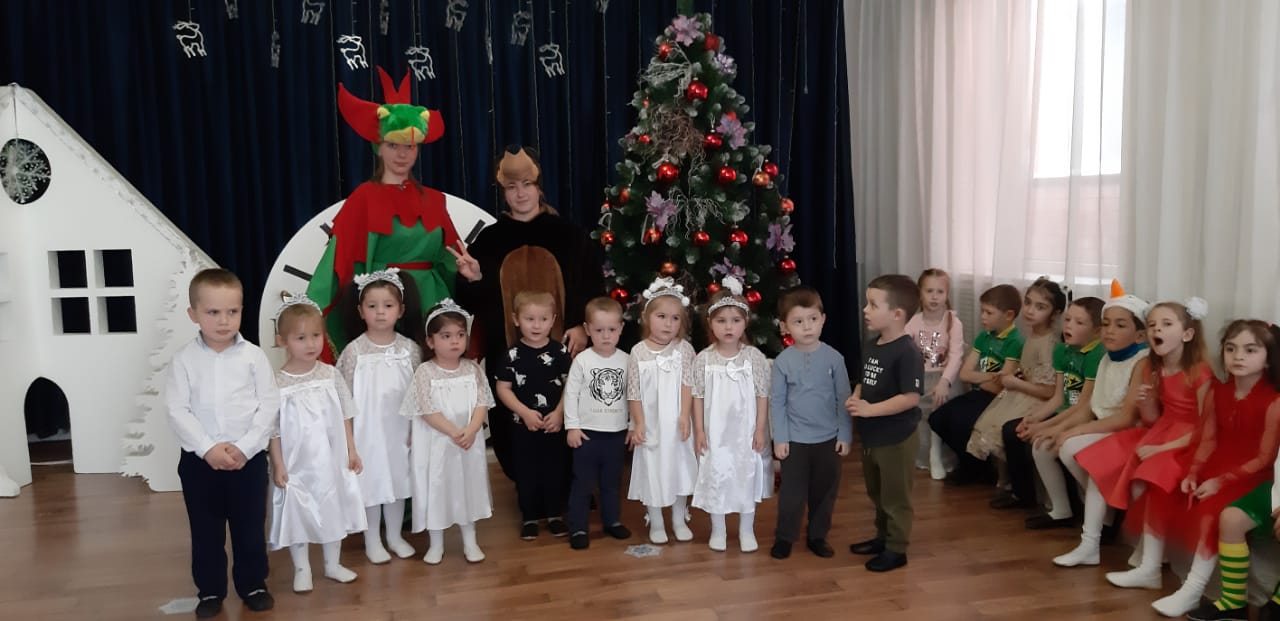 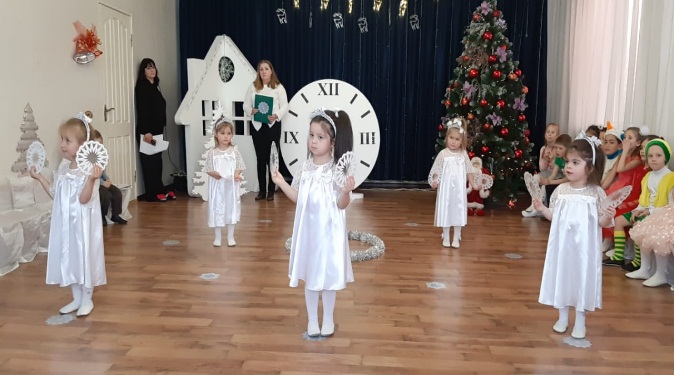 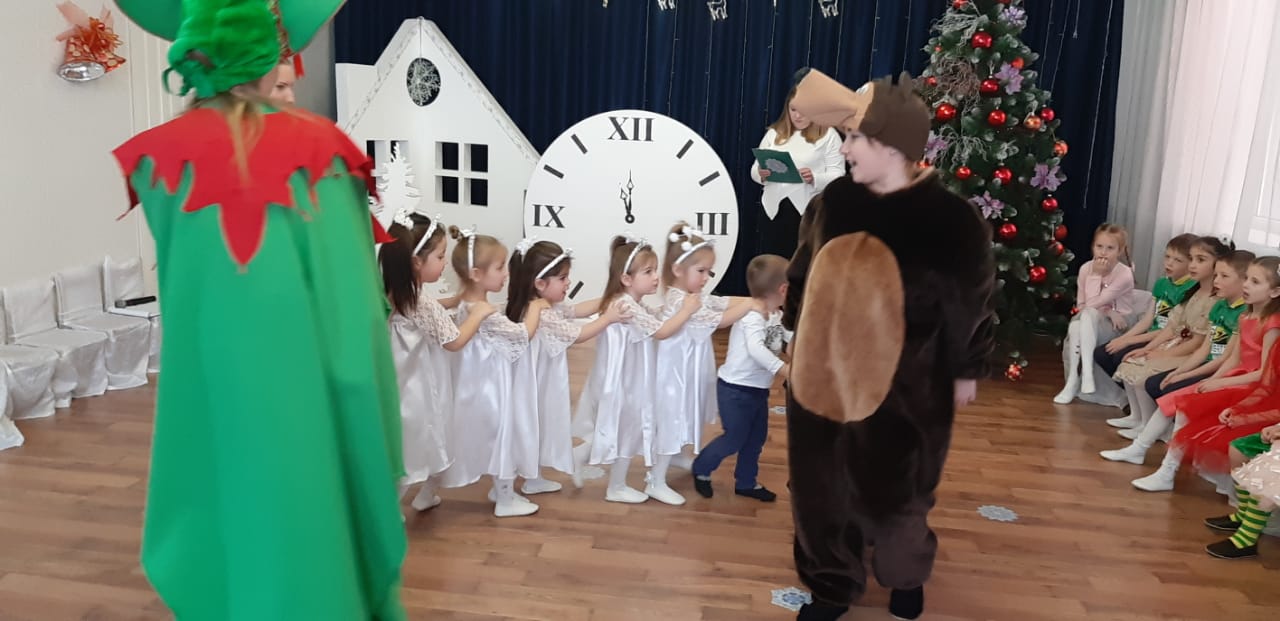 МУНИЦИПАЛЬНОЕ БЮДЖЕТНОЕ ДОШКОЛЬНОЕ ОБРАЗОВАТЕЛЬНОЕ
 УЧРЕЖДЕНИЕ «ДЕТСКИЙ САД №23  СТ. АРХОНСКАЯ»МУНИЦИПАЛЬНОГО ОБРАЗОВАНИЯ - ПРИГОРОДНЫЙ РАЙОНРЕСПУБЛИКИ СЕВЕРНАЯ ОСЕТИЯ – АЛАНИЯ 